SWIMMING LESSONS 20192nd November 2019Dear Parents, Hello. My name is Paula Birch and I am the Centre Supervisor for in-term Swimming Lessons 2019 run by the Department of Education held at the Waroona Recreation and Aquatic Centre. Lessons for Pre-Primary and Year One Students will commence daily for one week on Monday 18th November to Friday 22nd November (Wk 6). Lesson times will be as follows:Monday 18th Nov				10:40 - 11:20 - PP 1st Lesson						11:30 - 12:10 - Yr One 1st Lesson					12:30 - 1:10 - PP 2nd Lesson1:20 – 2:00 - Year One 2nd Lesson						Tues 19th Nov – Fri 22nd Nov11:10 - 11:50 – PP 1st Lesson12:00 - 12:40 – Yr One 1st Lesson1:00 - 1:40 – PP 2nd Lesson1:50 - 2:30 – Year One 2nd LessonI require an enrolment form to be completed and returned to the school by Wednesday, 13th November (Wk 5) please.If you are unsure about your child’s stage in swimming, please tick the box ‘Unsure please grade’. The ‘stage number my child is going for’ does not mean your child’s age or year/class that your child is in at school.It is important that you include your child’s medical history to ensure their safety at all times.Please tick the ‘My child has attempted this stage three times’ box, if applicable.The swimming teachers have requested that parents do not attend lessons, other than the last lesson on Friday. Children are easily distracted when their parents are there and, therefore, their progress may suffer. If you have any questions regarding swimming lessons, please do not hesitate to contact me at the Recreation Centre on 9733 2389. Yours faithfully,Paula Birch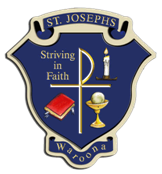 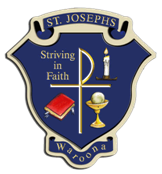 2nd November 2019Dear Parents,The children in Pre-Primary and Year 1 will be participating in swimming lessons from Monday 18th November to Friday 22nd November (Wk 6). The students will be participating in two lessons each day (which makes a total of ten lessons) and is part of the Physical Education curriculum for all children.The children will be travelling by bus to and from the Waroona Rec Centre and I would sincerely like to thank Paul and Lena Anzellino for donating this service to our school free of charge. We really appreciate it.Between lessons the children will eat their lunch and have a play in the gymnasium. The teachers will also take some class activities for the students to complete. On the last day I have reserved the Kindy Gym equipment for the children to play with during the break.Students are to wear their sports uniform to school and thongs or sandals (instead of shoes and socks). We also request that bathers are worn to school underneath the uniform. Between lessons, children will be asked to dry themselves off with a towel and wear a t-shirt (any shirt). Please provide two towels.At the end of the second lesson, the children will change back into their sports clothes Don’t forget the undies! They will also need goggles and a plastic bag to hold their wet towels and bathers. Please make sure all clothing is labeled. Please return your child’s swimming enrolment form to school before Wednesday 6th March (Wk 4) as Paula will be picking them up to prepare the groups etc. Please refer to the back of this page for further information.Yours sincerely, Jenny GormanAssistant Principal